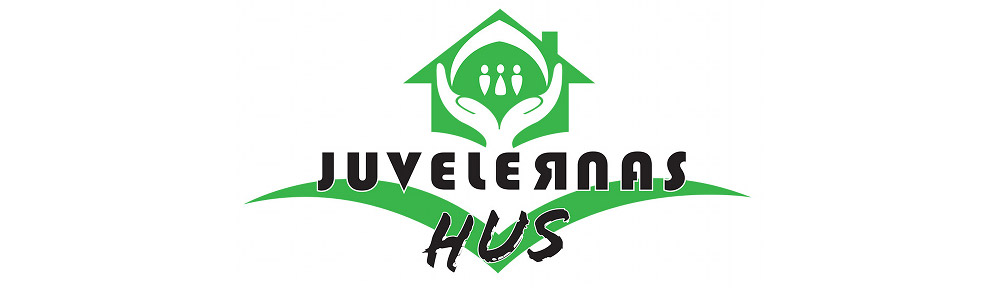 Juvelernas Hus Likabehandlingsplan mot diskriminering och kränkande behandling iFörskolanLäsåret 2015-16BakgrundAlla verksamheter ska upprätta en årlig plan mot kränkande behandling enligt skollagen och samtidigt en plan för likabehandling enligt diskrimineringslagen. Juvelernas Hus är en mångkulturell förskola med barn som har olika sociala och ekonomiska förhållanden.Som grund för likabehandlingsplanen finns följande lagar och styrdokument:Diskrimineringslag 2008:567 1 kap 1 paragrafen och 3 kap 16 paragrafenSkollag 2010:800 6 kap 8 paragrafenLäroplan för förskolan, Lpfö 98 rev.2010Förklaring av begreppDiskrimineringDiskriminering innebär att ett barn eller elev missgynnas, direkt eller indirekt, av skäl som har samband med någon av de sju diskrimineringsgrunderna. Eftersom diskriminering handlar om missgynnande förutsätter det någon form av makt hos den som diskriminerar. I skolan är det huvudmannen eller personalen som kan göra sig skyldig till diskriminering. Barn och elever kan inte diskriminera varandra i juridisk mening. Diskriminering kan antingen vara direkt eller indirekt.Direkt diskriminering: Ett barn missgynnas och det har en direkt koppling till någon av diskrimineringsgrunderna ex. elevens kön. Exempel: En flicka nekas delta i fotboll för att hon är flicka. Indirekt diskriminering: Man kan också diskriminera genom att behandla alla lika. Det sker när förskolan tillämpar en bestämmelse eller ett förfaringssätt som verkar neutralt, men som i praktiken missgynnar ett barn med ett visst kön, könsöverskridande identitet eller uttryck, viss etnisk tillhörighet, religion eller annan trosuppfattning, funktionshinder eller sexuell läggning. Om tex alla barn serveras samma mat, diskriminerar förskolan indirekt de barn som pga religiösa skäl behöver annan mat.De sju diskrimineringsgrunderna är:•	Kön: att någon är man eller kvinna.•	Könsöverskridande identitet eller uttryck: att någon inte identifierar sig som kvinna eller man eller genom sin klädsel eller på något annat sätt ger uttryck för att tillhöra ett annat kön.•	Etnisk tillhörighet: nationellt eller etniskt ursprung, hudfärg eller annat liknande förhållande.•	Religion eller annan trosuppfattning: tillhörighet av religiös uppfattning som är av annan trosuppfattning än den som är i majoritet.•	Funktionshinder: varaktiga fysiska, psykiska eller begåvningsmässiga begränsningar av en persons funktionsförmåga som till följd av en skada eller en sjukdom fanns vid födseln, har uppstått däefter eller kan förväntas uppstå.•	Sexuell läggning: homosexuell, bisexuell eller heterosexuell läggning•	Ålder: Uppnådd levnadslängdTrakasserierEtt uppträdande som kränker någons värdighet och som har samband med någon av de sju diskrimineringsgrunderna. Både personal och barn kan göra sig skyldig till trakasserier.Kränkande behandlingKränkande behandling innefattar både trakasserier och annan kränkande behandling. Kränkande behandling kan grunda sig på någon av diskrimineringsgrunderna eller andra faktorer. Mobbing är en form av kränkande behandling som innebär en upprepad negativ handling när någon eller några medvetet och med avsikt tillfogar eller försöker tillfoga en annan skada eller obehag. Kränkande behandling som inte har att göra med de sju diskrimineringsgrunderna kan vara:•	Fysiska: bli slagen, knuffad, få sönderrivna kläder, eller få sina saker förstörda m.m•	Verbala: bli hotad, svordomar, öknamn, kallad för idiot, cp eller liknande.•	Psykosociala: bli utesluten, utsatt för ryktesspridning, minspel, viskningar, menande blickar, alla går när man kommer m.m•	Texter och bilder: bli utsatt för teckningar, klotter, brev, lappar, fotografier, e-post, sms, fotografier, mms, msn och meddelande på olika webforum.Annan kränkande behandling Ett uppträdande som, utan att vara trakasserier, kränker ett barns eller elevs värdighet. Både personal och barn kan göra sig skyldiga till kränkande behandling.Till kränkande behandling räknas inte befogade tillrättavisningar som syftar till att upprätthålla ordning, och en trygg och god miljö för barnen.Övriga förklaringarLikabehandlingsplan,  syftar till att förebygga och förhindra trakasserier och kränkningar i förskolan samt att skapa en trygg miljö för barnen. Planen tas fram av rektor, personal, barn och vårdnadshavare. Alls skolor och förskolor är enligt lag skyldiga att upprätta en årlig plan med rutiner för att förebygga, upptäcka och förhindra trakasserier, diskriminering och kränkande behandling.Främjande insatser är saker man gör utan förekommen anledning.Förebyggande insatser är åtgärder man gör utifrån i verksamheten gjord analys och konstaterade problem.Verksamhetsformer som omfattas av planenFörskoleverksamheten på Juvelernas Hus, RudaAnsvariga för planenFörskolechefen ansvarar för att all personal får information och kontinuerlig uppdatering om Likabehandlingsplanens mål och innehåll. Ansvarar också för att handlingsplanen som gäller för ett år i taget utvärderas i juni-augusti och att nya mål sätts för kommande år.Vår visionVår vision är att ingen form av kränkande behandling eller diskriminering ska förekomma på Juvelernas Hus. Varje barn ska ges samma förutsättningar att utvecklas efter sin förmåga. Förskolans verksamhet ska styras av barnens intresse, erfarenheter och behov.Planen gäller från2015-10-15Planen gäller till2016-10-15Barnens delaktighetVi pedagoger är delaktiga i att lyssna in och att delta i barnens samtal. Vi diskuterar innehållet i Likabehandlingsplanen i våra vardagssituationer genom att bryta ner innehållet till barnens nivå.  Vi sätter tillsammans upp gemensamma Trivselregler. Hur är man en bra kompis, hur gör man om någon blir retad eller ledsen? Vad gör man om någon säger eller gör något som inte är snällt, när ska man säja förlåt? Barnen får genom samtal/intervjuer utvärdera hur reglerna följs. Pedagogerna arbetar på de flesta samlingar och i vardagen med barnen hur vi ska vara mot varandra.Vårdnadshavarnas delaktighetAlla föräldrar ska ha möjlighet att läsa och påverka innehållet i Likabehandlingsplanen. Föräldrarna får också möjlighet att hjälpa till att motverka diskriminering och kränkande behandling under läsårets gång.  I september-oktober läser alla i personalen igenom planen och kommer med synpunkter. Därefter läggs planen ut på hemsidan för att föräldrarna ska kunna granska den och komma med åsikter. De har 2 veckor på sig att läsa planen och ha synpunkter och åsikter kring innehållet. Sedan när alla har fått chans att påverka så fastställs planen.Personalens delaktighetPersonalen utvärderar  förra årets Likabehandlingsplanen under augusti 2015. Den nya Likabehandlingsplanen görs under september-oktober 2015. Vi diskuterar och reflekterar tillsammans kring innehållet och de främjande insatserna/målen. Vi ansvarar för att bryta ner Likabehandlingsplanen till barnens nivå så barnen förstår vad den handlar om och får möjlighet att kunna påverka den. Vi har i vårt uppdrag ansvar för att agera för att leva upp till Likabehandlingsplanen och vara uppmärksam på alla former av diskriminering och kränkningar.Förankring av planenAlla avdelningar ska ha ett exemplar av Likabehandlingsplanen som kan lånas hem. Den kommer även att finnas på vår hemsida. Vi använder oss av Likabehandlingsplanen när vi planerar och utvecklar vår verksamhet.UtvärderingBeskriv hur fjolårets plan har utvärderatsVi läste igenom målen och metoderna på ett PK i Juni 2015 och diskuterade hur vi tyckte att det hade gått. Vad hade gått bra och vad kan vi göra annorlunda till nästa gång?Delaktiga i utvärderingen av fjolårets planAll personal på Juvelernas Hus och Huvudmannen för verksamhetenResultat av utvärderingen av fjolårets planMål: "FÖRÄNDRA OCH FÖRBÄTTRA GRUPPERNA SÅ ATT ALLA BARN FÅR SINA BEHOV TILLGODOSEDDA"Introduktionsavdelningen var kritiserad av föräldrarna till en början. De såg inte tanken bakom att ha barn med samma kultur och ursprung på samma avdelning. Vi förklarade på ett föräldramöte hur vi tänkte och bad dom att ha tålamod och ge oss tid att visa hur vi tänkte. Efter ett par månader med språkträningen på Introduktionsavdelningen var föräldrarna nöjdare när de märkte att barnen började använda svenska ord hemma. Att ha en modersmålspedagog visade sig vara bra, men tyvärr flyttade hon snart. Inför hösten har vi anställt Hadia El-Hassi som modersmålspedagog och hon arbetar på de två större avdelningarna och finns tillhands vid språkträning och föräldrakontakt. Under hösten 2015 har vi inte en introduktionsgrupp utan alla grupper är integrerade av olika kulturer och fungerar tillsammans.  Språkträning är inplanerad i verksamheten på alla avdelningar.Mål: "ATT VARA EN BRA KAMRAT"Barnen var med och bestämde trivselreglerna, men det visade sig vara svårt att följa reglerna och vi fick fokusera på att vara närvarande pedagoger i mindre grupper. Vi införde även belöningar med att man fick klistermärke när man är en bra kompis och hjälper någon. Det fungerade väldigt bra. Strax innan sommaren kunde vi se att flera barn i gruppen hjälpte sina kompisar med olika saker utan att be om klistermärke. Vi är bra på att ta tillvara på vardagssituationerna och att ha gruppaktiviteter med mindre grupper men kan bli bättre på att ha inplanerade samarbetsövningar och att söka stöd i forskning på ex. Förskoleforum. Vi kan också bli bättre på att lyfta fram barnens enskilda talanger och bygga på deras självförtroende.Årets plan ska utvärderas senast2016-05-31Beskriv hur årets plan ska utvärderasVi reflekterar och diskuterar kring året som gått på ett PK i maj. Fortlöpande samtal med barnen under året och en barnenkät och föräldraenkät under våren 2016.Ansvarig för att årets plan utvärderasFörskolechefenFrämjande insatserFrämja likabehandling oavsett kön, könsidentitet eller könsuttryckOmråden som berörs av insatsenKönsidentitet eller könsuttryckMål och uppföljningVi vill se barnen som unika individer med egna talanger och uttryck. Vi vill uppmuntra dom att vara sig själva och att finna självförtroende och styrka/trygghet att våga säga sina åsikter och önskningar utan att påverkas av andras åsikter och tyckande. Vi dokumenterar vårt arbete i bild och text. Vi delger varandra våra verksamheter på personalmötena.InsatsAtt erbjuda varierat material och en utforskande miljö som stimulerar alla barn oavsett kön, till att bli kreativa och nyfikna på livet. Att pedagogerna har ett förhållningssätt som fokuserar på individen, inte på könet. Vi läser artiklar om genus och utvecklar oss som pedagoger.AnsvarigArbetslaget och FörskolechefenDatum när det ska vara klartFortlöpandeFrämja likabehandling oavsett etnisk tillhörighetOmråden som berörs av insatsenEtnisk tillhörighetMål och uppföljningVi uppmuntrar alla att vara stolta över sin bakgrund och tillhörighet. Vi intresserar oss för andra kulturer och visar intresse att lära oss av andra traditioner. Vi delger varandra våra erfarenheter och tankar på personalmötena.InsatsVi har anställt en modersmålspedagog som kan arabiska. Hon deltar i språkträning och är delaktig i verksamheten. Hon hjälper de arabiska barnen att få en "röst" och på så sätt bli delaktiga. Hon hjälper även till vid föräldrakontakten.Vi söker information om etnicitet genom artiklar och böcker. tex Kapitlet "Kulturmöten" i boken "Etnicitet och Kulturmöten" som vi ska ta upp till reflektion. Vi kommer även att låta personalen få ta del av en studiecirkel om flerspråkighet som finns på Förskoleforum.AnsvarigArbetslaget och FörskolechefenDatum när det ska vara klartFortlöpandeFrämja likabehandling oavsett religion eller annan trosuppfattningOmråden som berörs av insatsenReligion eller annan trosuppfattningMål och uppföljningVi som pedagoger har viss kunskap kring de olika religionerna, men vi låter inte religiösa åsikter färga vår verksamhet. Vi kan i korta drag beskriva för barnen att människor i världen tror på olika saker, men ingen tro är bättre eller sämre än någon annan. Vi visar respekt för alla religioner. Vi reflekterar över detta på våra personalmöten.InsatsVi intresserar oss för andra kulturer och ser ett värde i detta. Vi söker den kunskap vi behöver för vår verksamhet.AnsvarigArbetslaget och FörskolechefenDatum när det ska vara klartFortlöpandeFrämja likabehandling oavsett sexuell läggningOmråden som berörs av insatsenSexuell läggningMål och uppföljningArbetslaget ska lyfta fram tankar kring olika slags familjer och deras uppbyggnad. Vi vill visa på att familjer kan se olika ut. En mamma och en pappa, två mammor, två pappor osv. alla familjer är okej. Vi delger varandra tankar kring detta ämne på våra personalmöten.InsatsVi har böcker som speglar detta ämne. Bla Zlatan och morbror raring. Vi pratar om ämnet i barngruppen när tillfälle ges. Vi funderar över och arbetar med våra egna normer och värderingar kring ämnet. AnsvarigArbetslaget och FörskolechefenDatum när det ska vara klartFortlöpandeFrämja likabehandling oavsett funktionsnedsättningOmråden som berörs av insatsenFunktionsnedsättningMål och uppföljningVi utformar och planerar verksamheten utifrån barnens olika behov och åsikter kring vad som är viktigt för dom. Alla barn har rätt att kunna delta på sina egna villkor och känna sig värdefull och trygg i vardagen på Förskolan.Förskolemiljön anpassas efter barnens aktuella behov.InsatsVi ser över den pedagogiska miljön utifrån barnens behov och köper in material som gynnar deras utveckling och lärande.AnsvarigArbetslaget och FörskolechefenDatum när det ska vara klartFortlöpandeFrämja likabehandling oavsett ålderOmråden som berörs av insatsenÅlderMål och uppföljningVerksamheten planeras och genomförs utifrån barnens intressen och förmågor som observeras och dokumenteras av pedagogerna. Det finns inga förutbestämda mallar på barns utveckling utan verksamheten utgår från varje barns unika väg där de erövrar sin kunskap med hjälp av olika metoder och material. Det är viktigt att pedagogerna får kunskaper kring barns lärprocesser.InsatsVi utbildar oss i Pedagogisk dokumentation hösten 2015 (11 september). Katarina Larsson från Lärarfortbildning kommer till Stabygården och håller kurs. " Barns lärprocesser och Vuxnas kunskapssyn" Vi integrerar dessa kunskaper i vår verksamhet under årets gång.AnsvarigArbetslaget och FörskolechefenDatum när det ska vara klartFortlöpandeFrämja arbete för att stävja kränkande behandlingOmråden som berörs av insatsenKränkande behandlingMål och uppföljningVårt mål är att alla barn ska känna sig trygga på förskolan. Att det ska finnas en acceptans för olikheter och att alla är unika. Att alla ska kunna känna stolthet över sig själva och ha ett bra självförtroende och en bra självkänsla. Vi delger varandra våra reflektioner kring ämnet på våra personalmöten.InsatsVi har kompisregler kring hur man behandlar sina vänner och medmänniskor. Vi samtalar kring detta i barngruppen både i förebyggande syfte och när konflikter uppstår. Vi hjälper barnen att förstå sin del i processen och pratar ofta om hur det känns att bli utsatt för en kränkande handling. Vi ger beröm när någon är en bra kompis och hjälper till, är omtänksam, säger snälla saker osvAnsvarigArbetslaget och FörskolechefenDatum när det ska vara klartFortlöpandeKartläggningKartläggningsmetoderVi samtalar och reflekterar kring Likabehandling på våra Personalkonferenser varje måndag.Vi reflekterar tillsammans med barnen kring likabehandling på samlingar, i vardagen och i planerade intervjuer.Vi har barnenkät, föräldraenkät och personalenkät varje årVi dokumenterar händelser i IncidentrapporterVi har rutiner, handlingsplaner och regler som utvärderas och uppdateras under årets gångVi har en Checklista för att fastställa Barnsäkerheten i verksamheten. Den gås igenom i augusti-september varje år. Vi åtgärdar bristerna omgående. Ansvarspersoner finns och datum för åtgärdande.Områden som berörs i kartläggningenKränkande behandling, Kön, Könsidentitet eller könsuttryck, Etnisk tillhörighet, Religion eller annan trosuppfattning, Funktionsnedsättning, Sexuell läggning och ÅlderHur barn och föräldrar har involverats i kartläggningenSamtal i vardagen med barn och föräldrar.UtvecklingssamtalBarnenkät och FöräldraenkätPedagogisk Dokumentation för att utveckla verksamheten utifrån Barnens Bästa (Barnkonventionen) och Förskolans Läroplan, Lpfö-98 rev 2010.IncidentrapporterEn modersmålspedagog har anställts för att underlätta kommunikation, delaktighet och inflytande.Föräldraråd en gång per terminHur personalen har involverats i kartläggningenSamtal på PK (Personalkonferenser)BRUK (självutvärderingsmaterial)PersonalenkätIncidentrapporterResultat och analysVi upplever att vi har haft stor nytta av våra enkäter där allas röster har haft möjlighet att bli hörda och vi har kunnat förändra och utveckla verksamheten utifrån de önskemål som uppkommit.Vi upplever också att den Pedagogiska Dokumentationen är ett verktyg som verkligen gynnar delaktighet och inflytande för barnen. Därför har vi nu hösten 2015 satsat på en utbildning i Pedagogisk Dokumentation från Lärarfortbildning. Tack vare den pedagogiska dokumentationen kan vi nu få tag på processerna i barngruppen på varje avdelning. När processerna blir synliga så kan vi reflektera över dem tillsammans med barnen och på våra planeringar och PK-möten varje måndag.Vi har anställt en modersmålspedagog som kan arabiska. Detta underlättar kommunikationen  med de arabisk-talande föräldrarna. Ett område som tidigare varit fullt av missförstånd pga att vi inte kunnat kommunicera. Med övriga föräldrar används svenska eller engelska som kommunikations-språk. Vi ser det som värdefullt att ha ett bra samarbete och en bra kommunikation med föräldragruppen.Vi har bara nosat lite på BRUK som självutvärderingsverktyg men ska arbeta mer med detta under året 2015-16 på våra PK-möten.Checklistan för barnsäkerheten har varit ett viktigt verktyg för att förbättra miljön på Förskolan. Vi värdesätter att barnen och föräldrarna ska kunna känna sig trygga med verksamheten. Våra Rutiner och Handlingsplaner hjälper oss också att ha en struktur som ökar tryggheten på Förskolan.Vi har valt att ha PK-möten varje måndag mellan 16-18. Där reflekterar vi kring pedagogiska frågor och arbetar med att fördjupa oss i och få kunskap om de styrdokument som styr vår verksamhet.Enligt våra observationer och vår pedagogiska dokumentation har vi kommit fram till att de förebyggande åtgärderna bör handla om att arbeta med Empati och vänskap hos barn och vuxna och Barns delaktighet och inflytande.Förebyggande åtgärderEmpati och vänskapOmråden som berörs av åtgärdenKränkande behandlingMål och uppföljningVi vill träna barnens förmåga till empati och respekt för allas lika värde och ge dom redskap för att lösa konflikter.Vi vill lära barnen att hjälpa varandra och vara en bra kompisVi vill som personal föregå med gott exempel och visa barnen hur man bör bete sig mot varandra. Personalen bör alltså aldrig tala illa om andra anställda, andra barn eller föräldrar - i synnerhet inte inför barnen.ÅtgärdVi uppmärksammar och reflekterar kring konflikter som uppstår i barngruppen, tillsammans med barnenVi arbetar med personalens attityder, språkbruk och värderingar.Vi arbetar för att arbetsmiljön ska vara ärlig och öppenVi har en checklista för barnsäkerhetVi arbetar för att barnen ska känna förtroende för de vuxna så de kan be om hjälp när de hamnar i konflikt eller känner sig ledsen eller arg.Personalen spelar upp konflikter (rollspel) och barnen reflekterar och hittar lösningar tillsammansVi läser vad forskningen i ämnet sägerVi arbetar med att bygga relationer och att kunna ta och hantera motgångarGruppstärkande aktiviteter för både barn och personalAnsvarigArbetslaget och Förskolechefen Datum när det ska vara klart2015-05-30Barns rätt till delaktighet och inflytandeOmråden som berörs av åtgärdenKränkande behandling, Kön, Etnisk tillhörighet, Funktionsnedsättning och ÅlderMål och uppföljningVi vill skapa förutsättningar för att barnen ska få utveckla sina förmågor och intressen utan att begränsas av stereotypa föreställningar som baseras på kön, ålder, funktionsnedsättning eller etnisk tillhörighet.Barnen ska ha möjlighet att påverka sin vardag och verksamheten och ska inte begränsas av sin ålder.Vi dokumenterar barnens processer, tankar och reflektionen genom text, bild, filmer. Dokumentationen ges sedan tillbaka till barnen för gemensam reflektion. Barnens reflektioner används sedan i verksamhetens planering. Barnen blir del av en demokratisk process och de ska få uppleva att deras åsikter räknas och att de kan påverka sin vardag.ÅtgärdVi arbetar med Pedagogisk dokumentation i verksamhetenVi arbetar med enkäter och intervjuerVi ger extra vuxenstöd och vuxentid till de barn som behöverVi lyfter fram de barn som behöver synas lite extra. De kan få göra populära och spännande aktiviteter som ökar deras status.AnsvarigArbetslaget och FörskolechefenDatum när det ska vara klart2015-05-30Rutiner för akuta situationerPolicyVår policy är nolltolerans mot trakasserier och kränkande behandling på Juvelernas Hus. Rutiner för att tidigt upptäcka trakasserier och kränkande behandlingVårt mål är att ha rutiner så att alla pedagoger på Juvelernas Hus agerar lika när de ser en kränkning eller trakasserier i barngruppen. Vi diskuterar och reflekterar på våra planeringar och personalmöten kring VAD vi anser ÄR kränkningar och trakasserier. Vi utvecklar hela tiden vår kunskap kring värdegrundsfrågorna. Personalen och Föräldrarna är uppmärksamma på tecken som kan tyda på att barnet är utsatt för kränkningar. Personalen har god uppsikt över barnen både inomhus och utomhus. Informera personal och föräldrar om vilka kännetecken de ska vara uppmärksamma på.  Ett barn som långvarigt blir utsatt för kränkningar kan: -verka ledsen och olycklig, håglös och passiv -ha svårigheter att koncentrera sig -underprestera  -sakna vänner -ha svårigheter att tala i grupp  -ha svårigheter att hävda sig i kamratgruppen -sova dåligt, ha mardrömmar. -vara motvillig att gå till förskolan -komma hem med trasiga, förstörda eller ”borttappade” kläder och saker utan förklaringar -komma hem med blåmärken eller sår utan att förklara varförPersonal som barn och föräldrar kan vända sig tillVid direkt eller indirekt diskriminering lämnas ärendet till Förskolechefen/Personal som direkt informerar Huvudmannen. Förskolechefen/Personal skaffar sig en bild av det inträffade genom samtal med vårdnadshavare. Förskolechefen/Personal utreder händelsen genom samtal med berörd personal. Förskolechefen/Personal dokumenterar. Förskolechefen/Personal beslutar om att vidta de åtgärder som efter utredning bedöms som nödvändiga. Åtgärderna dokumenteras och samtliga berörda informeras. Förskolechefen/Personal och Huvudmannen följer upp insatser och åtgärder inom en månad.Rutiner för att utreda och åtgärda när barn kränks av andra barnVid kränkning/konfliktsituation uppmärksammar och agerar våra arbetslag genom att: Personalen avleder / avbryter handlingen så tidigt som möjligt. Personalen talar med barnen om händelsen och låter båda sidor komma till tals, så de  förstår sin del  i / av händelsen. Personalen är tydlig i sin roll samt i sitt sätt att hantera konflikter/kränkningar Personalen ger barnen andra alternativ för att undvika kränkning/konflikt Personalen låter barnet, i närvaro av oss vuxna, berätta för vårdnadshavaren om händelsen. Personalen ansvarar för att information om händelsen kommer till vårdnadshavarens kännedom. Personalen ansvarar för att händelsen anmäls till både Förskolechefen och Huvudmannen.Rutiner för att utreda och åtgärda när barn kränks av personalVid kränkning vuxen mot barn lämnas ärendet till Förskolechefen som direkt informerar Huvudmannen.  Förskolechefen skaffar sig en bild av det inträffade genom samtal med berörda Förskolechefen kontaktar vårdnadshavaren Förskolechefen utreder händelsen och vidtar åtgärder, t.ex. samtal, varning. Förskolechefen dokumenterar. Förskolechefen och Huvudmannen  följer upp insatser och åtgärder tillsammans med personal och vårdnadshavare.Rutiner för uppföljningPersonalen och Förskolechefen och Huvudmannen  följer upp och arbetar förebyggande så att kränkningen/konflikten inte upprepas.Rutiner för dokumentationAlla vidtagna åtgärder när det gäller kränkning barn-barn dokumenteras och förvaras bland barnets uppgifter av ansvarig pedagog.  Alla vidtagna åtgärder när det gäller kränkning vuxen-barn dokumenteras och arkiveras av Förskolechefen och Huvudmannen.AnsvarsförhållandeSe ansvarsfördelningen ovan.